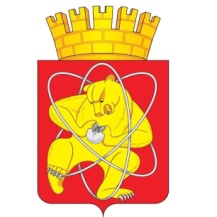 Городской округ «Закрытое административно – территориальное образование Железногорск Красноярского края»АДМИНИСТРАЦИЯ ЗАТО г. ЖЕЛЕЗНОГОРСКПОСТАНОВЛЕНИЕ12.01.2023                                                                                                            14г. ЖелезногорскО внесении изменений в постановление Администрации ЗАТО г. Железногорск 
от 09.09.2021 № 1664 «О создании постоянно действующей конкурсной комиссии по отбору управляющей организации для управления многоквартирным домом»В соответствии с Жилищным кодексом Российской Федерации, постановлением Правительства Российской Федерации от 06.02.2006 № 75
«О порядке проведения органом местного самоуправления открытого конкурса
по отбору управляющей организации для управления многоквартирным домом»,  решением Совета депутатов ЗАТО г. Железногорск от 12.12.2019 № 49-287Р
«Об определении органа, уполномоченного на организацию и проведение открытого конкурса по отбору управляющей организации для управления многоквартирным домом», руководствуясь Уставом ЗАТО Железногорск, 
ПОСТАНОВЛЯЮ:1. Внести в постановление Администрации ЗАТО г. Железногорск 
от  09.09.2021 № 1664 «О создании постоянно действующей конкурсной комиссии по отбору управляющей организации для управления многоквартирным домом» следующие изменения:1.1.  Приложение № 1 к постановлению изложить в новой редакции согласно приложению к настоящему постановлению.2. Управлению внутреннего контроля Администрации ЗАТО г. Железногорск (В.Г. Винокурова) довести до сведения населения настоящее постановление через газету «Город и горожане».Отделу общественных связей Администрации ЗАТО г. Железногорск
(И.С. Архипова) разместить настоящее постановление на официальном сайте Администрации ЗАТО г. Железногорск в информационно-телекоммуникационной сети «Интернет».Контроль над исполнением настоящего постановления оставляю за собой.  Настоящее постановление вступает в силу после его официального опубликования.Глава ЗАТО г. Железногорск                                                                      И.Г. Куксин                                                                                 Приложение                                                                                  к постановлению Администрации                                                                                 ЗАТО г. Железногорск                                                                                  от 12.01.2023 № 14Приложение № 1к постановлению АдминистрацииЗАТО г. Железногорск от 09.09.2021 № 1664Составпостоянно действующей конкурсной комиссии по отбору 
управляющей организации для управления многоквартирным домомКалинин А.В.--заместитель Главы ЗАТО г. Железногорск по общественно-политической работе, председатель комиссиизаместитель Главы ЗАТО г. Железногорск по общественно-политической работе, председатель комиссииПетрова Ю.П.--начальник технического отдела Управления городского хозяйства Администрации ЗАТО г. Железногорск, заместитель председателя комиссииначальник технического отдела Управления городского хозяйства Администрации ЗАТО г. Железногорск, заместитель председателя комиссииКорчагина О.В.--главный специалист - экономист Отдела закупок Администрации ЗАТО г. Железногорск, секретарь комиссии (без права голоса)главный специалист - экономист Отдела закупок Администрации ЗАТО г. Железногорск, секретарь комиссии (без права голоса)Тарабыкина Е.Ю.--главный специалист - экономист Отдела закупок Администрации ЗАТО г. Железногорск, секретарь комиссии (без права голоса)главный специалист - экономист Отдела закупок Администрации ЗАТО г. Железногорск, секретарь комиссии (без права голоса)Члены комиссии:Дунина Т.М.--руководитель Управления экономики и планирования Администрации ЗАТО г. Железногорск руководитель Управления экономики и планирования Администрации ЗАТО г. Железногорск Захарова О.В.-начальник отдела Комитета по управлению муниципальным имуществом Администрации ЗАТО
г. Железногорскначальник отдела Комитета по управлению муниципальным имуществом Администрации ЗАТО
г. ЖелезногорскКориневская Е.Д.-главный специалист-юрисконсульт юридического отдела Управления по правовой и кадровой работе Администрации ЗАТО г. Железногорскглавный специалист-юрисконсульт юридического отдела Управления по правовой и кадровой работе Администрации ЗАТО г. ЖелезногорскМамонтова В.А.-депутат Совета депутатов ЗАТО г. Железногорск
(по согласованию) депутат Совета депутатов ЗАТО г. Железногорск
(по согласованию) Прочанкина Е.В.-начальник Отдела закупок Администрации ЗАТО
г. Железногорскначальник Отдела закупок Администрации ЗАТО
г. ЖелезногорскТравников Н.А.-депутат Совета депутатов ЗАТО г. Железногорск
(по согласованию) депутат Совета депутатов ЗАТО г. Железногорск
(по согласованию) 